We care about your health and safety.Please use the Antimicrobial toilet seat lifter forraising and lowering the seat.Thank you!________________________________________Nos preocupamos por su salud y seguridad. Por favor utilice el mango antimicrobiano para levantar y bajar el asiento del inodoro¡Gracias!                    sanihani.com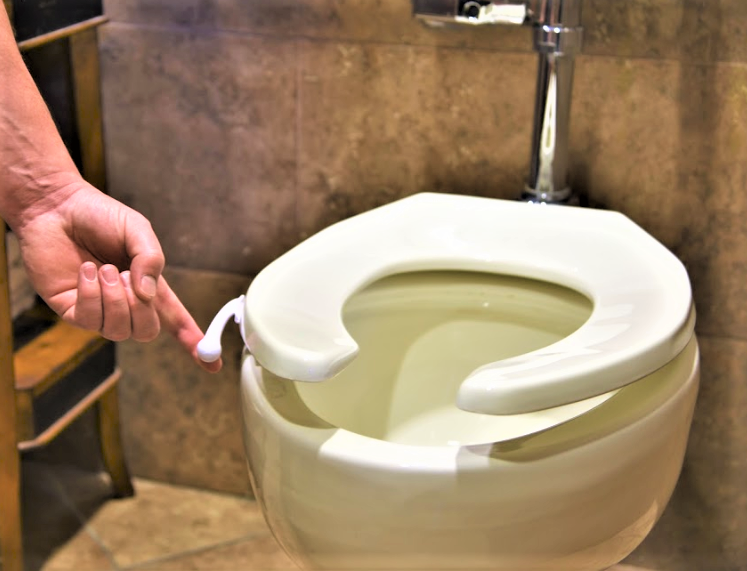 ________ (your company) cares about your health and safety.Please use the Antimicrobial toilet seat lifter forraising and lowering the seat.Thank you!________________________________________________ (tu negocio) se preocupa por su salud y seguridad. Por favor utilice el mango antimicrobiano para levantar y bajar el asiento del inodoro.¡Gracias!                    sanihani.comFor your health and safety,Please use the Antimicrobial toilet seat lifter forraising and lowering the seat!Thank you!________________________________________Por su salud y seguridad, utilice el mango antimicrobiano para levantar y bajar el asiento del inodoro.¡Gracias! For your health and safety,Please use the Antimicrobial toilet seat lifter forraising and lowering the seat!Thank you!________________________________________Por su salud y seguridad, utilice el mango antimicrobiano para levantar y bajar el asiento del inodoro.¡Gracias!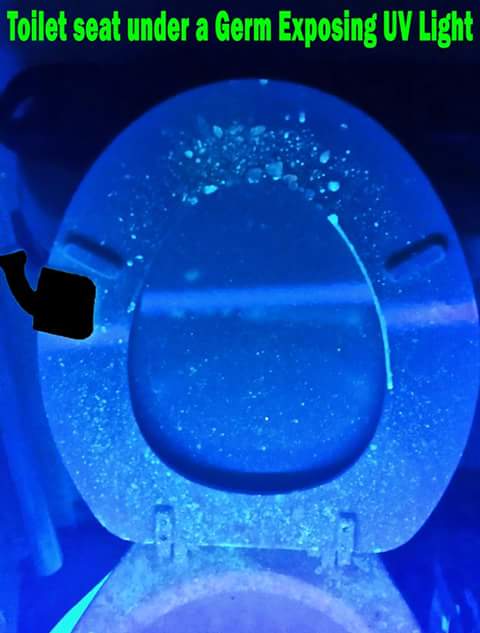 Attention!For your health and safety, please use the Antimicrobial toilet seat lifter for raising and lowering the seat!Thank you!________________________________________¡Atencion! Por su salud y seguridad, utilice el mango antimicrobiano para levantar y bajar el asiento del inodoro.¡Gracias!Attention!For your health and safety, please use the Antimicrobial toilet seat lifter for raising and lowering the seat!Thank you!________________________________________¡Atencion! Por su salud y seguridad, utilice el mango antimicrobiano para levantar y bajar el asiento del inodoro.¡Gracias!    